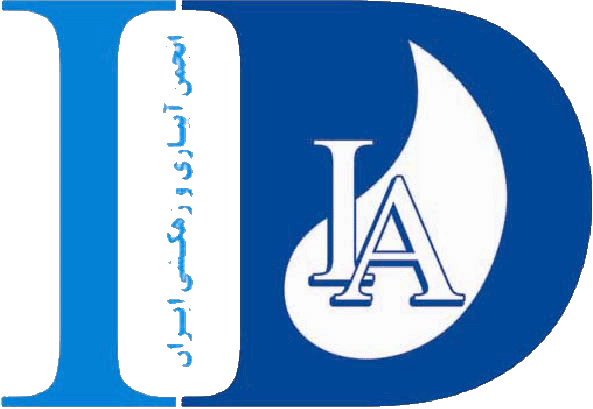 تاثیرزبریهای یکپارچه مثلثی بر مشخصات پرش هیدرولیکیعاطفه نژندعلی1*، کاظم اسماعیلی2، جواد فرهودی3، زینب راور4چکیدهپرش آبی در حوضچههای آرامش نقش مؤثری در استهلاک انرژی جریان در پایاب سازههای آبی ایفا میکند. زبری بستر حوضچه عامل مؤثری در کنترل جهش آبی، کاهش طول و عمق ثانویه جهش و افزایش افت انرژی بشمار میرود. این مطالعه اثر زبریهای عرضی مثلثی در کف حوضچه بر روی مشخصات پرش آبی مورد بررسی قرار گرفته است. 126 آزمایش در محدوده اعداد فرود 4-7/13 انجام شد.3 ارتفاع زبری (t) و چهار فاصله متفاوت (s) بین زبریها انتخاب گردید، چنانکه نسبت فاصله به ارتفاع زبریها در تمام آزمایشها ثابت ماند().نتایج نشان میدهد عمق ثانویه و طول جهش آبی در بستر زبر نسبت به بستر صاف بطور قابل ملاحظهای کاهش و افت انرژی افزایش مییابد، چنانچه با افزایش عدد فرود این روند شدیدتر میگردد.پروفیلهای بی بعد سطح آب پرش انطباق خوبی با یکدیگر داشته و میتوان آنها را توسط یک منحنی نمایش داد.مشاهدات بیانگر آن است که با افزایش فاصله و ارتفاع بین زبریها، طول جهش، طول غلتاب و عمق ثانویه کاهش یافته اما مقدار اختلاف آنها در بعضی موارد ناچیز است اما افت انرژی افزایش پیدا مییابد.مقادیر تنش برشی کف نیز بر روی بسترهای زبر حداکثر 11 برابر بستر صاف بدست آمد.واژه های کلیدی : جریان متغیر سریع ، حوضچه آرامش ، جهش آبی ، زبری مثلثیمقدمه       جهش آبی از جريانهاي متغير سريع است که انرژي فوق العاده آب در سرعتهاي فوقبحراني را به ميزان قابل توجهي کاهش ميدهد. در جهش آبي جريان از فوقبحراني به زير بحراني تغيير حالت ميدهد. به تناسب شدت پرش و آشفتگيهايي که در سطح آب وجود دارد، انرژي آب بطور قابل توجهي کاهش مييابد. حوضچههاي آرامش بستر مناسبي براي کنترل و مهار پرش آبي و وقوع آن در يک موقعيت مکاني خاص ميباشند. آنها ممکن است داراي شکل هندسي متفاوت و يا حاوي ضمائم اضافي نظير بلوکهاي کف و آستانهها باشند که به عملکرد مؤثرشان کمک ميکند.جهش آبي کلاسيک، جهشي است که در يک کانال مستطيلي و عريض افقي با کف صاف تشکيل ي گردد. بلانگر(2) براي عمق ثانويه جهش هيدروليکي کلاسيک در ناحيه زيربحراني () فرمول زير را ارائه کرد:(1)	                      که  عدد فرود در مقطع جريان فوقبحراني، و  و  به ترتيب سرعت و عمق متوسط جريان فوقبحراني در بالادست جهش ميباشند. در شکل 1 نمائي از جهش آبی بر روي بستر صاف ديده ميشود.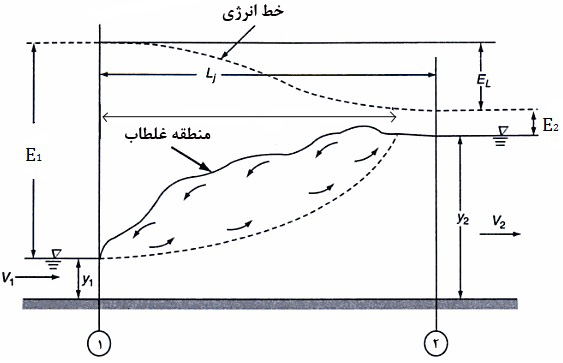 شکل 1- جهش آبی بر روي بستر صافبه بستري که سطح آن از ناهمواريهاي منظم و يا نامنظم تشکيل شده است، بستر زبر گفته ميشود. زبري کف حوضچه به شيوههاي مختلفي ايجاد ميشودکه ميتواند بصورت سنگچين، موجهاي سينوسي، ذوزنقهاي، مستطيلي و مثلثي يکپارچه در عرض کانال باشد.تحقيقات اوليه توسط راجاراتنام (7) نشان داد که اگر بستر کانالي که پرش بر روي آن شکل ميگيرد زبر باشد، عمق پاياب مورد نياز براي تشکيل پرش مي تواند بطور مشخصي کوچکتر از عمق مزدوج مشابه خود در بستر صاف باشد. وي پارامتري به نام زبري نسبي  تعريف کرد که در آن   ارتفاع معادل زبري و عمق جریان ورودي فوق بحراني بر روي زبري ها است. وي نشان داد که طول غلتاب و طول پرش روي بستر زبر در مقايسه با همان پارامترها بر روي بستر صاف کاهش قابل توجهي دارند. ايد وراجاراتنام(4) يک مطالعه آزمايشگاهي بر روي پرش آبی روي بستر موجدار در بازه اعداد فرود 4 تا 10 انجام دادند. آنها مشاهده کردند که عمق پاياب مورد نياز براي پرش آبی روي بستر زبر کمتر از عمق مشابه آن در پرش بر روي بستر صاف است. اگر D را بصورت پارامتر بي بعد عمقتعريف کنيم، در بازه مورد بررسی، D تقريبا برابر با 25/0 بدست آمده است. همچنين آنها نتيجه گرفتند که طول پرش در بستر زبر تقريبا نصف طول متناظر آن در بستر صاف است. آنها دليل کاهش طول جهش را افزايش تنش برشي بستر بر اثر بر هم کنش جريان فوق بحراني با زبريهاي بستر توضيح دادند. ايزدجو و شفاعی بجستان(6) مطالعات خود را بر روي بسترهاي ذوزنقهاي نواري شکل انجام دادند. آنها نشان دادند که عمق مورد نياز پاياب براي تشکيل جهش بر روي بسترهاي زبر کمتر از   مي باشد و مقدار را2/0 براي پارامترD بدست آوردند. همچنين نتيجه گرفتند که طول جهش کلاسيک بيش از دو برابر طول جهش در بستر زبر ميباشد، و این طول بیشتر به فاصله تاج زبريها بستگی دارد تا ارتفاع زبريها. ايد(3) آزمايشهای خود را بر روي سه بستر موجدار سينوسي، ذوزنقهاي و منشوري انجام داد. او نتيجه گرفت زبري نسبي و شکل موجها، تاثير قابل ملاحظهاي روي عمق مزدوج نسبی ندارند. با توجه به اينکه تراز تاج موجها هم سطح کف کانال در بالادست ميباشد، فواصل زبریها به صورت گودافتادگي عمل مينمايند و تغيير ارتفاع آنها اثر چندانی بر مشخصات جهش ندارد. وي ميزان پارامتر D را برابر با 4/0 بدست آورد. او همچنين نتايج گزارشات قبلي مبني بر کاهش عمق ثانويه در جهش آبی بر روي بستر زبر نسبت به عمق متناظر آن در بستر صاف را تائيد و علت آن را افزايش تنش برشي کف بر روي بستر زبر بيان کرد.گوهري و فرهودي(5) آزمايشهای خود را بر روي بسترهايي با زبريهاي نواري مستطيلي در محدوده اعداد فرود 3 تا 10  انجام دادند.آنها مشاهده کردند عمق ثانويه جهش بر روي سطوح زبر نسبت به سطح صاف کاهش دارد و اين کاهش با افزايش فاصله بين زبريها، افزايش مييابد. همچنين پي بردند که تغيير ارتفاع زبريها و عمق اوليه پرش اثر ناچيزي بر مشخصات هيدروليکي دارد و مقادیر تنش برشي کف در بستر زبر حدودا 9 برابر بستر صاف بدست آمد. عباسپور و حسين زاده(1) با آزمايشهايي در محدوده اعداد فرود 8/3 تا 6/8 مشخصات پرش آبي را در بستر موجدار با محدوده شيب موج  بررسي کردند. نتايج نشان داد که مقادير عمق ثانويه و طول جهش آبي روی بستر موجدار به ترتيب 20% و 50% کمتر از بستر صاف است. ضريب نيروي برشي در بستر موجدار به ازاي عدد فرود 4 در حدود 10 برابر بستر صاف است و با افزايش عدد فرود اين ضريب افزايش بيشتري را نشان ميدهد. شفاعي بجستان و نيسي (9) به بررسي مشخصات جهش آبی در حضور بلوکهاي لوزي شکل در حوضچه آرامش پرداختند و به اين نتيجه رسيدند که طول جهش در مقايسه با حوضچه هاي USBR و SAF کمتر است. در اين بررسي کاهش عمق ثانويه و طول جهش آبی در محدوده اعداد فرود 5/4 تا 12 به ترتيب در حدود 26% و 40% گزارش شد.مطالعات انجام شده بر روي بستر زبر نشان میدهد که استفاده از بسترهاي زبر نيازمند آزمايشهای بيشتري، براي تعيين مناسب ترين و اقتصادي ترين شکل زبريها و ابعاد و فاصله آنها ميباشد. از اينرو در اين تحقيق زبريها، بصورت بلوکهاي يکپارچه مثلثي، انتخاب گرديده و اثر ارتفاع زبريها بر روي مشخصات جهش آبی در محدوده گستردهای از اعداد فرود مورد بررسي قرار گرفته است که نتايج آن در مقاله حاضر مورد تجزيه و تحليل قرار میگیرد.مواد و روشها آزمايشهای مورد نظر در يک کانال به طول 12 متر، ارتفاع 50 سانتي متر و عرض 25 سانتيمتر انجام گرفت. ديوارههاي شيشهاي کانال امکان رويت جريان را فراهم نمود. براي ايجاد اعداد فرود مختلف، ارتفاع ديواره کانال در بالادست دريچه توسط پلکسي گلاس به ميزان 60 سانتيمتر افزايش داده شد و مخزني به ارتفاع 1/1 متر ايجاد گرديد. سپس با نصب يک دريچه کشوئي از جنس پلکسي گلاس در قسمت خروجي مخزن و تغيير در ارتفاع بازشدگي اين دريچه، عمق اولیه جهش تنظیم شد. براي ايجاد زبريها از منشورهاي چوبي با مقطع مثلث که اضلاع آنها باافق زاويه 45 درجه ميساختند، استفاده شد(شکل 3). جهت ساخت کفهاي زبر، منشورهاي چوبي با فاصلههاي معين بر روي ورقههای چوبی نصب شدند.  به جهت جلوگيري از ايجاد پديده کاويتاسيون، سطح بالائي زبريها با سطح بستر بالادست و پائيندست کف موجدار در يک تراز قرار داده شدند(شکل 2). فاصله دريچه تا محل تشکيل پرش براي تمام آزمايشها 17 سانتي متر در نظر گرفته شد و طول بستر زبر 6/1 متر انتخاب گرديد. عمق اولیه و ثانویه جهش با استفاده از یک عمق سنج با دقت  میلیمتر اندازهگیری شد و برای اندازهگیری طول جهش آبی و طول غلتاب از یک نوار متر منصوب در بدنه کانال استفاده شد. به منظور اندازه گيري دبي، از سرريز مستطيلي نصب شده در انتهاي کانال استفاده شد و براي کنترل جهش آبي يک دريچه کرکره اي در انتهاي کانال نصب شد.تعداد 126 آزمايش در محدوده اعداد فرود 4 تا 7/13 انجام شد. زبريهاي انتخابيبا سه ارتفاع مختلف (سانتيمتر 4و3و2t=) مورد بررسي قرارگرفتند و در هر ارتفاع 4 فاصله (s) متفاوت بين بلوکها در نظر گرفته شد بطوريکه در کل، 4 نسبت برايبدست آمد (). نتایج و بحثپروفیل سطح آببا عکس برداري  مستقيم از نيمرخ طولي جهش آبي و رقومي کردن عکسها با استفاده از نرم افزار گرافر 7، اطلاعات مربوط به پروفيل سطح آب در جهش ثبت شد. پروفيلهاي بي بعد سطح آب در شکل (4)نشان داده شدهاند که در آنها  در برابر رسم شده است که درآن  عمق جريان و  فاصله از ابتداي جهش است.اين نمودار نشان ميدهد که پروفيل جهش آبي بي بعد را  برای تمام آزمایشها ميتوان با يک منحني ميانگين تعريف نمود.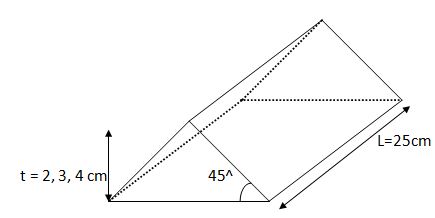 شکل 2- طرح شماتيک جهش آبی بر روي بستر زبر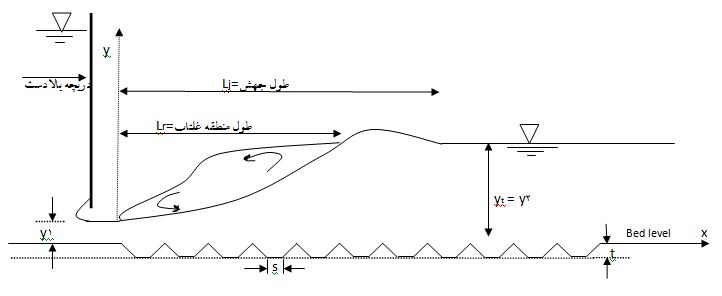  شکل 3- زبریهای مثلثیشکل 4– پروفیلهای بیبعد سطح آب در جهش آبی بر روی بستر زبر برای کلیه آزمایشهانسبت عمقهای مزدوجعمق ثانویه جهش آبی بر روی بستر زبر را میتوان بصورت معادله  تعریف نمود:(2)	                     که در آن :S فاصله بین زبریها،tارتفاع زبریها،ν لزجت سینماتیک سیال، ρ چگالی متوسط، g شتاب ثقل و   به ترتیب سرعت جریان و عمق جریان فوقبحرانی ورودی میباشد.با استفاده از نظریه باکینگهام رابطه (3) بدست میآید:(3)	   از آنجائی که مقادیر اعداد رینولدز در آزمایشهای انجام شده بزرگ است میتوان از اثر لزجت چشمپوشی کرد و معادله (3) بصورت زیر ساده میشود:(4)		                     (5)		                              رابطه با برای تمام آزمایشها در شکل (5) نشان داده شده است. با توجه به این شکل، نسبت عمقهای مزدوج جهش آبی بر روی بستر زبر نسبت به بستر صاف کاهش مییابد و این کاهش با افزایش عدد فرود فوقبحرانی ورودی شدت بیشتری مییابدکه حاکی از آنست که افزایش عدد فرود در روی بستر زبر روند کاهش عمق ثانویه را افزایش میدهد.برای نمایش میزان اختلاف عمق ثانویه در بستر زبر و جهش کلاسیک  پارامتر کاهش عمق  تعریف شده است. تغییرات D با عدد فرود جریان فوقبحرانی ورودی در شکل (6) نمایش داده شده است. مقادیر حداکثر و حداقل پارامتر D به ترتیب21/0 و 045/0 میباشد.طول جهش هیدرولیکیتغییرات طول بی بعد جهش آبی با عدد فرود جریان فوقبحرانی ورودی در شکل (7) نشان داده شده است. از این شکل میتوان دریافت که طول بی بعد جهش آبی مستقل از عدد فرود است و دارای مقدار متوسط1/4میباشدکه نشان میدهد طول جهش در بستر زبر حدود 68 درصد طول جهش در بستر صاف میباشد.شکل (8) تغییرات طول نسبی جهش آبی  بر روی بستر زبر به همراه دادههای حاصل از آزمایشهای انجام شده بر روی بستر صاف را در مقابل عدد فرود جریان فوقبحرانی ورودی نشان میدهد.نتایج نشان میدهد طول جهش بر روی بستر زبر نسبت به بستر صاف کاهش دارد و با افزایش عدد فرود میزان کاهش طول جهش بیشتر میشود.شکل 5– تغییرات عمق مزدوج نسبی با عدد فروددر بستر صاف و بسترهای زبر برای کلیه آزمایشهاشکل 6– تغییرات پارامتر کاهش عمق در مقابل عدد فرود شکل 7– تغییرات طول  بیبعد جهش آبی با عدد فرود در بستر صاف و بسترهای زبر برای کلیة آزمایشهااستهلاک انرژیافت انرژی  و افت انرژی نسبی  در جهش آبی به ترتیب به صورت زیر تعریف میشوند:(6)				    (7)					  در آن و  به ترتیب ارتفاع انرژی مخصوص جریان در ابتدا و انتهای جهش آبی میباشند.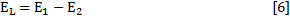 در شکل(9) تغییرات افت انرژی نسبی در مقابل رسم شدهاست. از این شکل مشخص است که مقادیر  در بسترهای زبر بزرگتر از بسترهای صاف است و این اختلاف با افزایش ، افزایش مییابد. حداکثر افت انرژی در بستر زبر در حدود 83 درصد میباشد و افزایش افت انرژی نسبت به بستر صاف حداکثر 18 درصد بیشتر است.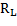 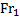 تنش برشیدلیل اصلی کاهش عمق ثانویه در جهش آبی بر روی بسترهای زبر در مقایسه با بسترهای صاف وجود تنش برشی اضافه است. اگر  جمع نیروهای برشی بستر بر روی سطح افقی همتراز با تاج زبریها در طول جهش باشد، با استفاده از معادله مومنتم میتوان بیان کرد:شکل 8– تغییرات طول نسبی جهش آبی با عدد فروددر بستر صاف و بسترهای زبر برای کلیة آزمایشهاشکل9- تغییرات افت نسبی انرژی جهش آبی با عدد فرود در کلیه بسترها (8)		   که در آن P و M مقادیرفشار و مومنتم و اندیسهای 1 و 2 به ترتیب نشانگر مقاطع قبل و بعد از جهش میباشند. راجاراتنام (9) در تحقیق خود ضریب تنش برشی بستر را تعریف کرد.با بهکارگیری رابطه بدست آمده توسط راجاراتنام  و دادههای بدست آمده از آزمایشهای انجام شده، تغییرات ضریب تنش برشی بستر با  در شکل 10 رسم شده است.با استفاده از دادههای بدست آمده رابطه بین ε و  را میتوان بصورت معادله زیر برآورد نمود:(9)    راجاراتنام (8) مقدار  در بستر صاف (در واحد عرض کانال) را بصورت تابعی از عدد فرود بالادست و بصورت زیر بدست آوردهاست:(10)		       از مقایسه رابطه 9 و 10 میتوان دریافت که مقدار  در پرش هیدرولیکی بر روی بسترهایی با زبری مثلثی قائم حداکثر 11برابر بیشتر از بستر صاف است.شکل 10 – تغییرات ضریب تنش برشی کف با عدد فرودنتیجهگیرینتایج نشان میدهد که پروفيل جهش آبي بي بعد را  برای تمام آزمایشها ميتوان با يک منحني ميانگين تعريف نمود.نسبت عمقهای مزدوج جهش آبی بر روی بستر زبر نسبت به بستر صاف کاهش مییابد و این کاهش با افزایش عدد فرود جریان فوقبحرانی ورودی شدت بیشتری مییابد.مقادیر حداکثر و حداقل پارامتر D به ترتیب21/0 و 045/0 میباشد.طول بی بعد جهش مستقل از عدد فرود بوده و دارای مقدار متوسط 1/4 میباشد و طول جهش در بستر زبر حدود 68 درصد طول جهش در بستر صاف میباشد.طول جهش بر روی بستر زبر نسبت به بستر صاف کاهش دارد و با افزایش عدد فرود میزان کاهش طول جهش بیشتر میشود.حداکثر افت انرژی در بستر زبر در حدود 83 درصد میباشد و افزایش افت انرژی نسبت به بستر صاف حداکثر 18 درصد بیشتر است.مقدار  در پرش هیدرولیکی بر روی بسترهایی با زبری مثلثی قائم حداکثر 11برابر بیشتر از بستر صاف است.مراجعAbbaspour A. and HosseinzadehDalir A. 2009. Effect of sinusoidal corrugated bed on hydraulic jump characteristics. Journal of Hydro-environment Research. 3:109-117.Belanger, J.B. 1828. Essai Sur la Solution Numériaue de Quelques Problémes Relatifs au Mouvement Permanent des Eaux Courantes. Carulian-Goeury, Paris, France (in French).Ead S. A. 2007. Effect of bed corrugations on the characteristics of a hydraulic jump. Final Research Report 14/427. King Saud University. College Of Engineering. Research Center.Ead S. A. and Rajaratnam N. 2002. Hydraulic jumps on corrugated beds. Journal of Hydraulic Eng.ineering ASCE. 128:656-663.Gohari A. and Farhoudi J. 2009. The characteristics of hydraulic jump on rough bed stilling basins. 33rd IAHR Congress. Water Engineering for a Sustainable Environment. Vancouver. British Columbia. August 9-14.Izadjoo F. and Shafai-Bejestan M. 2007. Corrugated Bed Hydraulic Jump Stilling Basin. Journal of Applied Science. 7:1164-1169.Rajaratnam N. 1968. Hydraulic jumps on rough beds. Trans. Eng. Inst. Canada. 11(A-2). 1-8.Rajaratnam N. 1965. The hydraulic jump as a wall jet. Journal of Hydraulic Div. Am.Soc. Civil Engineering. 91(5):107-132.Shafai-Bajestan M. and Neisi K. 2009. A New Roughened Bed Hydraulic Jump Stilling Basin. Journal of Applied Science. 2:436-445.تاریخ دریافت: 18/11/89تاریخ پذیرش: 24/2/90Effect of Triangular Blocks on the Characteristics of Hydraulic JumpA.Najandali, K.Esmaeili2, J.Farhoudi3, Z.Ravar4AbstractHydraulic jump in stilling basins play a significant role in reduction of excessive energy of flow downstream of hydraulic structures. Bed roughness in stilling basin is an important phenomenon to reduce the length of jump and sequent depth and increase the energy loss. This research deals with an investigation on effect of triangular rough bed on the characteristics of hydraulic jump. Total of 126 runs are conducted where Froude number of incoming flow was varying between 4 to 13.7. Three different heights (t) were selected with four different longitudinal spacing (s) and four ratios of (s/t) was fixed for all experiments. The results showed that the sequent depth and the length of hydraulic jump are considerably reduced compared to smooth bed. These effects are intensified as the Froude number of incoming flow increased. The non-dimensional flow profile of hydraulic jump follows a unified curve. It was also revealed that the increase in height and spacing of rough bars decrease the length of jump, length of rollers and the sequent depth. It is found the bed shear stress is 10 times bigger than that on smooth bed.